MaandIn de lesLeren formatief en summatieve toetsing.Week 47 Maandag22 novemberIn de les wordt gebruik gemaakt van Feniks met  orientatiekennis en Historische Contexten.Daarnaast wordt gebruik gemaakt van instructiefilmpjes / powerpoint waarbij de leerling aantekeningen maakt die in de tijdvakkenmap of schrift van de leerling komt. Veel informatie vindt je terug op de website: www.smitgs.nlOm tot een voldoende voor deze periode te komen:1.  Maak de opdrachten die in de lessen aanbod komen. Bereid je voor op de les door leerwerk en maakwerk goed af te ronden.2. Maak aantekeningen tijdens de les en bewaar dit in een systeem waarbij controle op de aanstekingen door de docent en jezelf altijd mogelijk is. 3. Volg de tips en aanwijzingen die staan in het leerdocument.4. Stel jezelf actief op tijdens de les door vragen te stellen.5. Bij vragen (maakwerk of leerwerk) die niet direct door de docent beantwoord kunnen worden maak je gebruik van de ‘digitale’ parkeerplek. Die wordt regelmatig door de docent gecheckt en teruggekoppeld naar de leerlingZORG DAT JE ALLE LEERMIDDELEN IN DE LES BIJ DE HAND HEBT.DUS:BOEK FENIKS TIEN TIJDVAKKEN PLUS HISTORISCHE CONTEXTEN.UITGEDEELDE SCHEMA’S OF AANTEKENINGEN.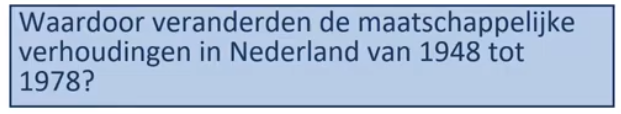 Leerdoel 1 en 2.Je kunt beschrijven WAAROM en HOE na de Tweede Wereldoorlog de verzuiling werd hersteld.Je kunt beschrijven HOE na 1945 de Nederlandse economie zich herstelde, welke rol de overheid hierbij speelde en welke verschillen er waren tussen de vooroorlogse en de naoorlogse Nederlandse economie.Bestudeer je boek en gebruik de kopjes: Wederopbouw, Babyboom, Industrialisatiepolitiek en Rooms-rode coalitie.Onderstreep in je boek de zinnen die antwoord geven op leerdoel 2. Zet langs de kantlijn een 2. Noteer in 4 of 5 zinnen de rol van de overheid na 1945 en op welke punten daar een verandering in aanwezig was. Gebruik daarbij het begrip ‘geleide loonpolitiek’. (document in classroom – HC Nederland)Maak vraag 1 t/m 6 van 3.1 (feniks online)Leerdoel 3 en 4.Je kunt beschrijven hoe Nederland een verzorgingsstaat werd.Je kunt beschrijven wanneer en waardoor Nederland een consumptiemaatschappij werd.Bestudeer je boek en gebruik de kopjes: Maakbare samenleving, Verzorgingsstaat en Consumptiemaatschappij.Onderstreep de zinnen die antwoord geven op leerdoel 3 en leerdoel 4. Zet aan de kantlijn van je boek een 3 of een 4. Noteer in tien zinnen wat we bedoelen met een Maakbare samenleving en waardoor Nederland een Verzorgingsstaat werd. Gebruik daarbij de volgende begrippen: welvaart, welzijn, verzorgingsstaat (met uitleg) en consumptiemaatschappij (met uitleg) gebruik het document wat in de classroom is gedeeld. Maak opdracht 7 t/m opdracht 11 van 3.1 (feniks online)Leerdoel 5 en 65.	Je kunt de samenhang uitleggen tussen woningnood, verstedelijking en toenemende mobiliteit.6.	Je kunt beschrijven wanneer en waardoor Nederland ontzuiling en ontkerkelijking op gang kwamen en welke invloed deze ontwikkelingen hadden op de politieke verhouding.Bestudeer je boek en gebruik de kopjes: Slaapsteden, Ontzuiling en Veranderend politiek landschap. Onderstreep de zinnen die antwoord geven op leerdoel 5 en leerdoel 6. Zet aan de kantlijn van je boek een 5 of een 6. Noteer in tien zinnen het verband (samenhang) tussen woningnood, verstedelijking en de toenemende mobiliteit. Gebruik daarbij de volgende begrippen: verstedelijking (met uitleg) forenzen (met uitleg).Noteer in een aantal zinnen het verband tussen ontzuiling en ontkerkelijking en welke gevolgen dit had op de politieke verhoudingen. Gebruik daarbij de volgende begrippen: ontkerkelijking (met uitleg). Gebruik het document wat in de classroom is gedeeld. Punten die je voor deze periode kunt verdienen:Huiswerkcontrole1e manier: kwantitatieve controle (docent controleert onaangekondigd) of je het huiswerk voor een bepaalde les hebt gemaakt.2e manier: kwalitatieve controle (docent controleert aangekondigd) dat je bepaalde antwoorden van vragen die zijn nagekeken moet noteren op een antwoordenblad wat wordt nagekeken.3e  manier: inzet controle (docent controleert)  of het afgesproken werk tijdens de les voldoende is gemaakt.48Maandag 29 november.Leerdoel 7 en 8. 7.	Je kunt de kenmerken benoemen van de belangrijkste vormen van jongerencultuur uit de jaren vijftig, zestig en zeventig.8.	Je kunt verklaren waardoor de Tweede Feministische Golf ontstond en je kunt met voorbeelden verduidelijken hoe de vrouwenemancipatie verliep.Bestudeer je boek en gebruik de kopjes: De Nozems, De provo’s, De hippies en emancipatie van de vrouw.Onderstreep de zinnen die antwoord geven op leerdoel 7 en leerdoel 8. Zet aan de kantlijn van je boek een 7 of een 8. Oefen met de volgorde kaarten van de HC Duitsland in Europa (tussentoets)Maak opdracht 12 en 13 van Feniks online.Leerdoel 9 en 10.9.	Je kunt verklaren waarom in de jaren na 1945 een grote groep Nederlanders emigreerde. 10.	Je kunt de achtereenvolgende golven van immigratie beschrijven en toelichten wat de 	maatschappelijke gevolgen van deze toestroom waren.Bestudeer je boek en gebruik de kopjes: Emigratie, Indische repatrianten en Molukkers, en Van Paramaribo naar de Bijlmer en Gastarbeiders. Onderstreep de zinnen die antwoord geven op leerdoel 9 en leerdoel 10. Zet aan de kantlijn van je boek een 9 of een 10. Leg in een aantal zinnen uit waarom na 1945 een grote groep Nederlanders naar Canada, Australia en Nieuw-Zeeland verhuisden. Leg in een aantal zinnen uit waardoor er ook immigratie plaats vond. Noem daarvan de belangrijkste oorzaken. Leg ook uit wat we bedoelen met ‘gastarbeiders’ en wat de maatschappelijke gevolgen waren.Maak de vragen: 13 t/m 15 van Feniks online.Leren begrippen HC Duitsland in Europa.Leren tekst 3e hoofdvraag HC Duitsland in Europa.49Maandag 6 decemberTUSSENTOETS BEGRIPPEN EN 3E HOOFDVRAAG HC DUITSLAND IN EUROPA.Leerdoel 11 Je kunt uitleggen door welke binnenlandse en buitenlandse gebeurtenissen en ontwikkelingen in de jaren zeventig de economie ging haperen.Bestudeer je boek en gebruik de kopjes: Grenzen aan de groei. Onderstreep de zinnen die antwoord geven op leerdoel 11. Zet aan de kantlijn van je boek een 11. Maken vraag 17 t/m 19 van Feniks Online.11. Je kunt uitleggen door welke binnenlandse en buitenlandse gebeurtenissen en ontwikkelingen in de jaren zeventig de economie ging haperen. (terugliep). Maken vraag 17 en 19 van Feniks online. Vraag 19 kan op papier…Maken oefenvragen examen HC Nederland.Tussentoets over de begrippen van de HC Duitsland in Europa en de 3e hoofdvraag.50Maandag13 decemberAfronden van de leerdoelen die horen bij de 1e leidende vraag: Waardoor veranderden de maatschappelijke verhoudingen in Nederland van 1948 tot 1978? Oefening met de volgorde vragen die horen bij deze 1e leidende vraag.Oefenen met examenvragen die horen bij deze 1e leidende vraag.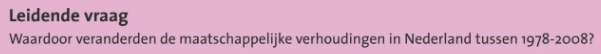 Gebruik hoofdstuk 3.2 Nederland en de wereld.Leerdoel 1. Je kunt uitleggen wat het poldermodel is.Leerdoel 2. Je kunt verklaren waarom de verzorgingsstaat versoberd werd. Leerdoel 3. Je kunt voor- en nadelen van de globalisering noemen.Bestudeer je boek en gebruik de kopjes: Het poldermodel, Globalisering Onderstreep de zinnen die antwoord geven op leerdoel 1, 2 en 3. Zet aan de kantlijn van je boek een 1, 2 en 3.Maak de vragen van Feniks-online: vraag 1 t/m 4. Leerdoel 4. Je kunt voorbeelden noemen van de toenemende individualisering.Leerdoel 5. Je kunt de veranderende rol van Nederland in de internationale politiek beschrijven en verklaren.Bestudeer je boek en gebruik de kopjes: Zelfredzaamheid en Internationale politiek. Onderstreep de zinnen die antwoord geven op leerdoel 4 en 5. Zet aan de kantlijn van je boek een 4 of een 5.Maak de vragen van Feniks-online: vraag 5 en 6.Oefen met de begrippen van de HC Nederland 1948 – 2008.HC punten voor afronden van de leerdoelen en de online vragen van Feniks.Oefenen volgorde gebeurtenissen van de 1e leidende vraag. Check en HC punten voor de online Feniks vragen.51Maandag20 december20 deMaandag7 decOefenen met de begrippen van de HC Nederland. Leerdoel 6. Je kunt de verschillende vormen van jongerencultuur uit de jaren tachtig en negentig beschrijven en overeenkomsten en verschillen met die van de jaren vijftig, zestig en zeventig benoemen.Leerdoel 7. Je kunt met voorbeelden verduidelijken voor welke maatschappelijke veranderingen de digitale revolutie zorgde.Bestudeer je boek en gebruik de kopjes: Jongerencultuur, Digitale revolutie. Onderstreep de zinnen die antwoord geven op leerdoel 6 en 7. Zet aan de kantlijn van je boek een 6 of een 7.Maak de vragen van Feniks-online: vraag 7 en 8. Oefenen met de begrippen van de HC Nederland.Leerdoel 8. Je kunt de invloed van het verdrag van Schengen en van het verdrag van Maastricht voor de Nederlandse samenleving toelichten.Leerdoel 9. Je kunt benoemen en verklaren welke zorgen en twijfels over de Nederlandse samenleving in de jaren na 2001 bij veel mensen leefden.Leerdoel 10. Je kunt uitleggen en verklaren dat veel politici na 2002 de multiculturele samenleving niet langer met veel enthousiasme beschreven.Bestudeer je boek en gebruik de kopjes: Schengen: vrij verkeer van personen, Gezinshereniging en Het multiculturele drama. Onderstreep de zinnen die antwoord geven op leerdoel 6 en 7. Zet aan de kantlijn van je boek een 6 of een 7.Maak de vragen van Feniks-online: vraag 9 en 10.52Leerdocument voor de eindtoets staat op www.smitgs.nl – informatie toetsen – h5v5 – periode 6.12Maandag4 januariLeerdocument voor de eindtoets staat op www.smitgs.nl – informatie toetsen – h5v5 – periode 6.3Maandag11 januari4.Maandag18 januariEINDTOETS HC NEDERLAND 1948 – 2008.Tussentoets begrippen hc Duitsland en 3e hoofdvraag hc Duitsland.HC punten voor inzet / werkhouding.